UvodStrategija za ostvarivanje prava i potreba djece na području grada Novske za razdoblje od 2020. do 2025. godine kreirana je kao temelj poduzimanja budućih aktivnosti na području grada Novske za ostvarivanje prava djece i njihovog aktivnog sudjelovanja u lokalnoj i široj zajednici. Grad Novska kontinuirano ulaže napore u poboljšanje uvjeta za kvalitetan rast i razvoj djece u svim aspektima djetetovog života. Unaprjeđenje odgojno-obrazovne infrastrukture, podizanje kvalitete usluga za obitelji s djecom, podrška kroz socijalne i demografske mjere, poticanje djelovanja organizacija civilnog društva koje rade s djecom te raznolikost sadržaja za djecu, samo su neki od prioriteta na kojima grad Novska neprestano radi i ostvaruje značajan napredak.Upravo u tim nastojanjima, grad Novska stekao je uvjete i pristupio kandidaturi za počasni naziv „Grad prijatelj djece“ koji se dodjeljuje u sklopu nacionalne Akcije „Gradovi i općine – prijatelji djece“ koju provodi Savez društava „Naša djeca“ Hrvatske. Ovim dokumentom sustavno su definirani prioriteti i ciljevi koji se žele postići u narednom razdoblju u svrhu ostvarivanja što kvalitetnijih uvjeta za zdravi rast i razvoj djece u lokalnoj zajednici. Izradi strategije prethodilo je anketno ispitivanje roditelja o zadovoljstvu postojećim sadržajima i uslugama za djecu na području grada Novske. Istraživanje je pokazalo kako su u osnovi roditelji zadovoljni postojećim sadržajima za djecu, najviše sportskim, zabavnim i kreativnim sadržajima. Prema njihovim iskazima, djeca su najčešće zainteresirana za bavljenje sportom, boravak u prirodi, ali i video igre i Internet sadržaje. Ono što smatraju da bi trebalo unaprijediti u gradu Novskoj za djecu, odnosi se uglavnom na uređenje dječjih igrališta, igraonice za djecu, edukativne radionice za djecu i mlade raznih tema, više aktivnosti za djecu vikendom, poboljšanje sigurnosti djece u prometu i sl.Isto tako, strategija se temelji na preporukama Koordinacijskog odbora akcije „Grad Novska – prijatelj djece“, osnovanog u svrhu provedbe akcije „Gradovi i općine - prijatelji djece“, a u koji su uključeni svi stručnjaci koji u sklopu različitih institucija, ustanova, organizacija civilnog društva i tijela javnih vlasti, direktno rade s djecom ili djeluju u području ostvarivanja i zaštite dječjih prava.Osnovna nit vodilja prilikom kreiranja ovog dokumenta su prvenstveno prava djece propisana Ustavom Republike Hrvatske te Konvencijom o pravima djeteta koja je usvojena na Glavnoj skupštini Ujedinjenih naroda 20. studenog 1989. godine, a koju je Republika Hrvatska ratificirala 8. listopada 1991. godine. Isto tako, ova strategija je u skladu s Nacionalnom strategijom za prava djece u Republici Hrvatskoj za razdoblje od 2014. do 2020. godine te sa Strateškim razvojnim programom grada Novske 2018. – 2023. godine.S obzirom na status Grada Novske kao kandidata za počasni naziv „Grad prijatelj djece“, ova strategija usmjerena je na 10 područja važnih za život djece koja su definirana kroz nacionalni Program „Gradovi i općine - prijatelji djece“ te su definirani ciljevi i mjere u skladu s potrebama na području grada Novske. Strategiju za ostvarivanje prava i potreba djece na području grada Novske za razdoblje 2020. do 2025. godine izradio je Koordinacijski odbor akcije „Grad Novska – prijatelj djece“.1. Programiranje i planiranje za djecuOvom Strategijom definirani su ciljevi i potrebne mjere kako bi se doprinijelo svakom pojedinom cilju u svakom području. Kako bi se osigurala provedba i implementacija planiranih mjera, važno je kreirati godišnji Akcijski plan provedbe Strategije za ostvarivanje prava i potreba djece na području grada Novske. Isto tako, važno je kontinuirano pratiti i analizirati potrebe djece i za djecu na području grada Novske te sukladno tome prilagođavati godišnje planove. Nadalje, iznimno je važno uključivati djecu u procese donošenja odluka, kritičkog promišljanja o postojećem stanju te ih educirati o njihovim pravima. U konačnici, važno je educirati i odrasle o pravima djece kako bi odrasli mogli pravilno postupati u cilju ostvarivanja i zaštite dječjih prava.U skladu s navedenim, u ovom programskom području definirana su ciljevi i mjere kako slijedi.2. Financijska sredstva za djecuGrad Novska u svom proračunu redovito planira izdvajanja za programe predškolskog, osnovnoškolskog i srednjoškolskog odgoja i obrazovanja, izvanškolske aktivnosti koje provode različite organizacije civilnog društva, programe socijalne skrbi, kulturne programe i dr. Isto tako, Grad Novska osigurava sredstva i za kapitalna ulaganja u infrastrukturu, odnosno izgradnju odgojno – obrazovnih objekata, uređenje dječjih igrališta, sportskih terena i sl. Važno je i dalje redovno planirati i osiguravati sredstva za djecu i programe koji su namijenjeni djeci kako bi se osigurali kvalitetni i poticajni uvjeti za rast i razvoj djece u lokalnoj zajednici.Osim proračunskih sredstava, važno je koristiti i bespovratna sredstva dostupna kroz fondove Europske unije i raznih nacionalnih izvora. Stoga je važno uspostaviti komunikaciju između Razvojne agencije Grada Novske – NORA i institucija, ustanova i organizacija civilnog društva koje rade s djecom, kako bi se zajednički planirali budući projekti te kandidirali na dostupne natječaje.3. Podrška i pomoć udrugama za djecuGrad Novska na godišnjoj razini objavljuje natječaje za redovno financiranje udruga te njihovih programa. Među udrugama koje se prijavljuju na natječaj i ostvaraju financiranje je i veliki broj udruga koje provode aktivnosti za djecu iz područja kulture, športa, aktivizma, umjetnosti, rekreacije i sl. Uz odgojno-obrazovne ustanove i tijela javne vlasti, organizacije civilnog društva imaju važnu ulogu u stvaranju sadržaja za djecu, posebno u sklopu slobodnog vremena i izvanškolskih aktivnosti. Takvi sadržaji iznimno su važni za dobrobit i kvalitetan razvoj djece. Stoga je nužno nastaviti s pružanjem organizacijske, tehničke i financijske potpore organizacijama civilnog društva. Nadalje, organizacije civilnog društva potrebno je dodatno jačati kroz javno – civilna partnerstva u implementaciji različitih programa i projekata. Stoga je prvenstveni cilj u ovom području usmjeren na jačanje međusobnog dijaloga između organizacija civilnog društva i Grada Novske.4. Dijete u sigurnom i zdravom graduKako bi se osiguralo i unaprjeđivalo sigurno i zdravo psihosocijalno i fizičko okruženje za razvoj djece, potrebno je prvenstveno razvijati preventivne programe te educirati djecu i odrasle. Sve odgojno – obrazovne ustanove na području grada Novske kroz svoj redovan rad imaju planirane razne aktivnosti o prevenciji nasilja i ovisnosti, ekološkom aktivizmu, sigurnosti djece u prometu te općenito o sigurnosti djece u gradu. Isto tako, organizacije civilnog društva organiziraju različite akcije u cilju zaštite zdravlja djece, očuvanja okoliša, učenju o utjecaju svakog pojedinca na okoliš i sl. Ono što je iznimno važno i jedan je od prioritetnih ciljeva, odnosi se na sigurnost djece, posebno djece s teškoćama u razvoju i djece s invaliditetom te omogućavanje pristupa takve djece svim sadržajima na području grada Novske. Zbog toga je nužno redovno ulagati u infrastrukturu (rampe, dizala i sl.) i različita pomagala kako bi se svoj djeci osigurala mogućnost konzumiranja svih dostupnih sadržaja i sudjelovanje u svim aktivnostima.Ciljevi u ovom programskom području usmjereni su na snažniju komunikaciju s djecom u cilju prevencije nasilja i  raznih ovisnosti, stvaranja pozitivnih ekoloških navika kod djece od najranije dobi, podizanja sigurnosti djece u prometu te na osiguravanje sigurne dostupnosti svih sadržaja za svu djecu na području grada Novske.5. Zdravlje djeceZdravlje svih građana, a posebno djece važna je komponenta dobrobiti cjelokupne zajednice. Stoga je potrebno osigurati sigurne i zdrave preduvjete za rast i razvoj djece te djecu od najranije dobi usmjeravati na usvajanje zdravih životnih navika. Isto tako, važno je osigurati dostupnost stručnog medicinskog kadra na području grada Novske. Također, bitan segment djelovanja u ovom području su i formalni i neformalni oblici obrazovanja o zdravlju koje provode odgojno – obrazovne ustanove i organizacije civilnog društva, stoga je potrebno animirati djecu, ali i odrasle na sudjelovanje u takvim sadržajima.6. Odgoj i obrazovanje djeceNa području grada Novske djeluju četiri osnovne škole – Osnovna škola Novska (u sklopu koje djeluju još tri područne škole), Katolička osnovna škola u Novskoj, Osnovna škola Rajić i Osnovna škola Josip Kozarac Lipovljani (Područne škole Kozarice, Nova Subocka, Stara Subocka), te Dječji vrtić „Radost“ (s izdvojenim Područnim objektima u Pastoralnom centru bl. Alojzija Stepinca i „Stribor“). Kapaciteti dječjih vrtića trenutno zadovoljavaju sve potrebe te su upisana sva djeca kojima je potrebna usluga vrtića. Tome je doprinijela izgradnja Dječjeg vrtića „Stribor“ 2019. godine. Grad Novska i dalje će pratiti situaciju te će u slučaju potrebe tražiti nove načine za proširenje kapaciteta vrtića. Prije četiri godine Katolička osnovna škola u Novskoj je krenula s radom te je smještena u prostor koji je bio slobodan u sklopu Srednje škole Novska. S obzirom da je sada već četvrta generacija učenika u školi, potrebno je proširiti kapacitete za naredne generacije. Požeška biskupija u partnerstvu s Gradom Novska krenula je u proces izrade projektne dokumentacije za izgradnju novog školskog objekta. Osim toga, za učenike srednje škole potrebno je urediti učenički dom. Srednja škola Novska 2020. godine otvorila je novi smjer „Tehničar za izradu videoigara“ za koji postoji veliki interes te ga trenutno pohađaju djeca iz različitih dijelova Hrvatske. Stoga je potrebno urediti učenički dom kako bi učenici imali adekvatan smještaj. Osim infrastrukturnih zahtjeva koje je potrebno osigurati, ciljevi u sklopu ovog područja usmjereni su i na promociju znanosti, novih tehnologija, inovacija i poduzetništva među djecom.7. Socijalna skrb za djecuU cilju stvaranja jednakih uvjeta za rast i razvoj sve djece, Grad Novska kontinuirano pomaže socijalno ugroženim obiteljima te poboljšava uvjete i opseg usluga za djecu bez adekvatne roditeljske skrbi. Kako bi se na vrijeme identificirali problemi i potrebe socijalno ugroženih obitelji i djece, važno je jačati suradnju lokalne vlasti i Centra za socijalnu skrb te na taj način zajedničkim snagama djelovati na uočene probleme u skladu s mogućnostima.8. Kultura i šport djece i za djecuKultura i šport su vrlo važna područja za intelektualni i fizički razvoj djece. Grad Novska uistinu obiluje raznolikim sadržajem iz područja kulture i športa koje provode različite organizacije civilnog društva, ustanove, klubovi i dr. Kako bi se raznolikost sadržaja za djecu održala, potrebno je nastaviti pružati podršku programima udruga i sportskih klubova koji rade s djecom, poticati kulturno stvaralaštvo i bavljenje sportom na višim razinama kod djece te naravno, ulagati u kulturnu i sportsku infrastrukturu jer je ona često osnova za uopće provedbu raznih sadržaja.9. Slobodno vrijeme i rekreacija djeceSlobodno vrijeme i rekreacija djece jednako je važno kao i vrijeme provedeno u odgojno – obrazovnim ustanovama. U slobodno vrijeme djeca istražuju, uče kritički promišljati svoju okolinu, socijaliziraju se s drugom djecom što značajno utječe na njihov psihosocijalni i fizički razvoj. Kako bi se osiguralo kvalitetno provođenje slobodnog vremena, potrebno je ulagati u infrastrukturu i sadržaje za djecu, što predstavlja osnovni cilj u ovom području.10. Podrška i pomoć roditeljima u skrbi i odgoju djeceBiti roditelj i osoba odgovorna za egzistenciju i dobrobit cijele obitelji često nije lako. Upravo zbog toga važno je u lokalnoj zajednici osigurati podršku roditeljima koji se nose s različitim problemima. Ovdje je važno naglasak staviti na socijalno ugrožene obitelji i obitelji s djecom koja zahtijevaju posebnu medicinsku skrb kako bi im se olakšala skrb za djecu. Isto tako, važno je jačati kulturu odgovornog roditeljstva te pružiti podršku roditeljima u iznalaženju rješenja prilikom balansiranja između posla, svakodnevnih obveza i obiteljskog života kako bi u konačnici imali više vremena za kvalitetne sadržaje sa svojom djecom. Ciljevi u ovom području usmjereni su na stvaranje uvjeta za kvalitetnu podršku obiteljima u odgoju i skrbi za djecu te na razvoj kulture odgovornog roditeljstva.ZaključakStrategija za ostvarivanje prava i potreba djece na području Grada Novske za razdoblje 2020. do 2025. godine za svako programsko područje definira ciljeve, mjere, nositelje mjere i indikatore. Uz svaku navedenu mjeru priložen je kratak opis na što se odnosi, a prilikom izrade godišnjih akcijskih planova će se dodatno specificirati konkretne aktivnosti u cilju ostvarenja ciljeva i realizacije pojedinih mjera. Implementacijom mjera iz ovog dokumenta upravlja Koordinacijski odbor akcije „Grad Novska – prijatelj djece“. Koordinacijski odbor će biti nadležan za izradu godišnjih akcijskih planova te za cjelokupnu koordinaciju između svih dionika. Isto tako, Koordinacijski odbor će po završetku svake godine raditi izvještaj o realizaciji godišnjeg akcijskog plana te predlagati rješenja za aktivnosti koje eventualno nisu mogle biti izvršene i prilagođavati buduće aktivnosti situaciji na terenu.Koordinacijski odbor je izradio ovu Strategiju kao bitan dokument i temelj za daljnje postupanje u ostvarivanju prava i participacije djece u lokalnoj zajednici.Cilj 1.1. Osigurati kontinuirano programiranje i planiranje programa za djecuCilj 1.1. Osigurati kontinuirano programiranje i planiranje programa za djecuMjera 1.1.1 Izrada godišnjeg akcijskog plana provedbe aktivnosti za djecuMjera 1.1.1 Izrada godišnjeg akcijskog plana provedbe aktivnosti za djecu     OpisKrajem svake godine potrebno je napraviti akcijski plan za sljedeću godinu kako bi se osigurala provedba mjera i ostvarenje ciljeva koji su postavljeni u ovoj strategiji. Svaki akcijski plan potrebno je dodatno prilagoditi potrebama djece u tom trenutku.     NositeljiKoordinacijski odbor     IndikatoriIzrađeni Akcijski planovi provedbe Strategije za svaku godinu.Cilj 1.2. Poticati aktivno sudjelovanja djece u osmišljavanju programa za djecuCilj 1.2. Poticati aktivno sudjelovanja djece u osmišljavanju programa za djecuMjera 1.2.1 Poticati međusobni rad i komunikaciju između učeničkih vijećaMjera 1.2.1 Poticati međusobni rad i komunikaciju između učeničkih vijeća     OpisS ciljem aktivnog uključivanja djece u procese donošenja odluka i iniciranja promjena te kritičkog razmišljanja, potrebno je poticati rad učeničkih vijeća kroz obrazovne institucije. Isto tako, važno je uspostaviti dijalog između različitih učeničkih vijeća kako bi zajednički raspravili određene potrebe djece, ali i radili na ostvarenju svojih prava. Na taj način djece se potiču na aktivnu participaciju u lokalnoj zajednici i odgajaju za odgovorno građanstvo u odrasloj dobi.     NositeljiObrazovne institucije na području grada Novske.     IndikatoriBroj učeničkih vijeća.Broj odrađenih aktivnosti i raspravljenih tema na učeničkim vijećima.Broj djece uključene u učenička vijeća.Broj zajedničkih aktivnosti više učeničkih vijeća.Mjera 1.2.2. Poticati provedbu edukacije djece i odraslih o pravima djeceMjera 1.2.2. Poticati provedbu edukacije djece i odraslih o pravima djece     OpisPosebno je važno kontinuirano osvještavati odrasle i djecu o pravima djece. Kako bi se djecu potaknulo na aktivno sudjelovanje u zajednici, ona moraju biti svjesni svojih prava te ih odrasli trebaju poticati na slobodu izražavanja. Stoga je potrebno provoditi edukacije za odrasle i djecu kroz koje bi se i jedni i drugi učili i osvještavali o pravima djece.     NositeljiObrazovne institucije, organizacije civilnog društva na području grada Novske.     IndikatoriBroj provedenih edukacija o pravima djece.Broj uključene djece i odraslih u edukacije o pravima djece.Cilj 2.1. Kontinuirano planirati i osiguravati financijska sredstva za programe i projekte usmjerene      djeciCilj 2.1. Kontinuirano planirati i osiguravati financijska sredstva za programe i projekte usmjerene      djeciMjera 2.1.1. Planirati izdvajanja iz gradskog proračuna za programe usmjerene djeci koje provode obrazovne institucije, organizacije civilnog društva, ustanove i sam Grad NovskaMjera 2.1.1. Planirati izdvajanja iz gradskog proračuna za programe usmjerene djeci koje provode obrazovne institucije, organizacije civilnog društva, ustanove i sam Grad Novska     OpisKako bi se pravovremeno isplanirali troškovi i financijski izdaci iz proračuna, Koordinacijski odbor će u sklopu Akcijskih planova isplanirati i troškove pojedinih planiranih aktivnosti kako bi se oni mogli uvrstiti u proračun. Grad Novska će se prilikom planiranja proračuna konzultirati s članovima Koordinacijskog odbora kako bi se utvrdili prioriteti za financiranje.     NositeljiGrad Novska, Koordinacijski odbor     IndikatoriUkupan iznos izdvojenih financijskih sredstava na godišnjoj razini za djecu i programe za djecu.Mjera 2.1.2. Kreirati i kandidirati projekte za djecu na natječaje EU fondova i Europske komisije u svrhu ostvarivanja bespovratnih sredstavaMjera 2.1.2. Kreirati i kandidirati projekte za djecu na natječaje EU fondova i Europske komisije u svrhu ostvarivanja bespovratnih sredstava     OpisEU fondovi predstavljaju značajne mogućnosti za realizaciju projekata koji se inače ne bi mogli financirati isključivo iz gradskog proračuna. Stoga je potrebno usmjeravati sve odgojno – obrazovne ustanove, udruge i sam Grad, na kreiranje i apliciranje projekta na natječaje EU fondova.     NositeljiGrad Novska, Razvojna agencija Grada Novske – NORA, odgojno - obrazovne institucije i ustanove, organizacije civilnog društva, Koordinacijski odbor     IndikatoriBroj kandidiranih projekata za djecu.Broj financiranih projekata za djecu.Cilj 3.1. Poticati dijalog između udruga za djecu međusobno i između udruga i Grada NovskeCilj 3.1. Poticati dijalog između udruga za djecu međusobno i između udruga i Grada NovskeMjera 3.1.1. Razvijati partnerstvo između Grada Novske i udruga za djecu kroz različite projekte i manifestacijeMjera 3.1.1. Razvijati partnerstvo između Grada Novske i udruga za djecu kroz različite projekte i manifestacije     OpisU cilju jačanja kapaciteta organizacija civilnog društva, Grad Novska će pružati podršku udrugama kroz partnerstvo u provedbi različitih projekata i organizaciji manifestacija. Time se udruge dodatno potiču na osmišljavanje i provedbu raznolikih aktivnosti za djecu te se stvaraju kvalitetniji uvjeti za rast i razvoj djece.     NositeljiGrad Novska, organizacije civilnog društva, Razvojna agencija Grada Novske - NORA     IndikatoriBroj projekata u kojima su Grad Novska i organizacije civilnog društva sudjelovali kao partneri.Mjera 3.1.2. Objavljivati javne pozive Grada Novske za dodjelu financijskih potpora za programe organizacija civilnog društva koje rade s djecomMjera 3.1.2. Objavljivati javne pozive Grada Novske za dodjelu financijskih potpora za programe organizacija civilnog društva koje rade s djecom     OpisGrad Novska će se kroz objavljivanje javnih poziva na godišnjoj razini, nastaviti podržavati rad i aktivnosti udruga koje provode aktivnosti za djecu na području grada Novske. Time se podržava raznolikost dostupnih sadržaja za kvalitetno provođenje slobodnog vremena djece.     NositeljiGrad Novska     IndikatoriBroj financiranih projekata za organizacije civilnog društva koje rade s djecom i za djecu.Cilj 4.1. Poticati aktivnosti kojima se prevenira nasilje i različite vrste ovisnostiCilj 4.1. Poticati aktivnosti kojima se prevenira nasilje i različite vrste ovisnostiMjera 4.1.1. Organizirati radionice za djecu u svrhu prevencije nasilja i različitih oblika ovisnostiMjera 4.1.1. Organizirati radionice za djecu u svrhu prevencije nasilja i različitih oblika ovisnosti     OpisU suradnji s različitim dionicima, organizirati radionice primjerene djece u svrhu prevencije nasilja i različitih ovisnosti. Posebno je važno koncentrirati se na moderne ovisnosti (Internet, video igre i sl.) i oblike nasilja u online svijetu (cyberbullying).      NositeljiOdgojno – obrazovne ustanove, organizacije civilnog društva, Policijska postaja Novska.     IndikatoriBroj održanih radionica.Broj uključene djece u radionice.Mjera 4.1.2. Medijski promovirati kulturu nenasilja i prevenciju različitih oblika ovisnostiMjera 4.1.2. Medijski promovirati kulturu nenasilja i prevenciju različitih oblika ovisnosti     OpisEdukacija o prevenciji nasilja i različitih oblika ovisnosti ne uključuje samo djecu, nego je važno kontinuirano osvještavati i educirati odrasle o tim problemima. Stoga je potrebno više medijski promovirati različite aktivnosti prevencije nasilja i ovisnosti, javno raspravljati o navedenim temama, da bi se zajednički moglo pridonijeti stvaranju kulture nenasilja i prevenciji ovisnosti. Predstavnici odgojno – obrazovnih ustanova, organizacija civilnog društva, MUP-a i drugih bitnih dionika iz ovog područja, sudjelovat će u radijskim emisijama i medijskim kampanjama na ovu temu.     NositeljiOdgojno – obrazovne ustanove, organizacije civilnog društva.     IndikatoriBroj promotivnih aktivnosti u medijima.Cilj 4.2. Promovirati odgovorno ponašanje prema okolišu i održivi razvojCilj 4.2. Promovirati odgovorno ponašanje prema okolišu i održivi razvojMjera 4.2.1. Uključivati djecu u ekološke akcije, obilježavanje važnih datumaMjera 4.2.1. Uključivati djecu u ekološke akcije, obilježavanje važnih datuma     OpisKako bi djece izrasla u odgovorne i ekološki osviještene građane, potrebno je od najranije dobi učiti djecu o pravilnom ponašanju prema okolišu te ih motivirati na usvajanje pozitivnih navika (pravilno odlaganje otpada, ušteda vode i električne energije, ponovna upotreba proizvoda i materijala i sl.). Ekološki usmjerene aktivnosti se trebaju provoditi i u sklopu nastave, ali u obliku izvanškolskih i izvannastavnih aktivnosti.     NositeljiOdgojno – obrazovne ustanove, organizacije civilnog društva.     IndikatoriBroj održanih ekoloških aktivnosti s djecom.Cilj 4.3. Poboljšanje sigurnosti djece u prometu kroz kontinuiranu edukaciju djece o pravilima ponašanja u prometu te povećanje svijesti odraslih o sigurnosti djece u prometuCilj 4.3. Poboljšanje sigurnosti djece u prometu kroz kontinuiranu edukaciju djece o pravilima ponašanja u prometu te povećanje svijesti odraslih o sigurnosti djece u prometuMjera 4.3.1. Organizirati dječje prometne patroleMjera 4.3.1. Organizirati dječje prometne patrole     OpisKako bi se djecu učilo o pravilnom ponašanju u prometu, ali i odrasle podsjetilo na sigurnost djece u prometu, važno je djecu uključiti u praktičnu edukaciju. Stoga je osmišljena aktivnost dječje patrole u organizaciji odgojno – obrazovnih ustanova i Policijske postaje Novska, u kojoj bi sudjelovala djece i vozačima dijelila letke o sigurnosti djece u prometu. Na taj način će se vozači više osvijestiti o sigurnom ponašanju u prometu u koji su uključena i djeca, a djeca će više učiti o odgovornom ponašanju kada se nalaze u prometu.     NositeljiOdgojno – obrazovne ustanove, Policijska postaja Novska     IndikatoriBroj organiziranih dječjih  prometnih patrola.Broj djece koja su sudjelovala u dječjim prometnim patrolama.Cilj 4.4. Poboljšati sigurnost pristupa različitim sadržajima u zajednici djeci s teškoćama u razvoju i djeci s invaliditetomCilj 4.4. Poboljšati sigurnost pristupa različitim sadržajima u zajednici djeci s teškoćama u razvoju i djeci s invaliditetomMjera 4.4.1. Napraviti analizu postojećeg stanja infrastrukture kako bi se ustvrdili nedostaci u pristupu za djecu s teškoćama u razvoju i/ili invaliditetom te napraviti prijedlog poboljšanja infrastruktureMjera 4.4.1. Napraviti analizu postojećeg stanja infrastrukture kako bi se ustvrdili nedostaci u pristupu za djecu s teškoćama u razvoju i/ili invaliditetom te napraviti prijedlog poboljšanja infrastrukture     OpisKako bi grad uistinu bio siguran, zdrav i uključiv za djecu, neizostavno je svoj djeci omogućiti jednake mogućnosti. Djeca s teškoćama u razvoju i djeca s invaliditetom u riziku su od socijalne isključenosti ako za njih nije osiguran adekvatan pristup različitim sadržajima u lokalnoj zajednici. Stoga je potrebno voditi brigu o postojećoj infrastrukturi i pomagalima koja su djeci potrebna da bi svakodnevno mogli aktivno sudjelovati u životu zajednice. Ova mjera usmjerena je na analizu postojećeg stanja infrastrukture (rampe, prilazi, dizala i sl.) te na predlaganje infrastrukturnih rješenja za mjesta koja taj problem nemaju riješen.     NositeljiKoordinacijski odbor, Grad Novska, odgojno – obrazovne ustanove.     IndikatoriIzrađena analiza postojećeg stanja i preporuke za poboljšanje.Broj poboljšane/izgrađene infrastrukture za pristup djece s teškoćama u razvoju i djece s invaliditetom.Cilj 5.1. Poboljšati informiranost o dostupnim programima prenatalne zaštite trudnicaCilj 5.1. Poboljšati informiranost o dostupnim programima prenatalne zaštite trudnicaMjera 5.1.1. Promovirati usluge Centra za majku i dijete kroz medije i društvene mrežeMjera 5.1.1. Promovirati usluge Centra za majku i dijete kroz medije i društvene mreže     OpisU gradu Novskoj trenutno djeluje Centar za majku i dijete koji provodi nekoliko vrsta programa (trudnički tečaj, baby handling, grupe za potporu za dojenje). Kako bi što više trudnica i mladih majki bilo upoznato s uslugama koje Centar nudi, nužno je raditi na promociji Centra. Stoga je predviđeno poboljšanje promocije usluga Centra kroz medije i društvene mreže.     NositeljiCentar za majku i dijete.     IndikatoriBroj medijskih objava o uslugama Centra za majku i dijete.Broj korisnica usluga Centra za majku i dijete.Cilj 5.2. Unaprijediti kvalitetu zdravstvene skrbi za djecu predškolske dobiCilj 5.2. Unaprijediti kvalitetu zdravstvene skrbi za djecu predškolske dobiMjera 5.2.1. Poticati rad/specijalizaciju pedijatara kroz stipendiranje i stambene olakšiceMjera 5.2.1. Poticati rad/specijalizaciju pedijatara kroz stipendiranje i stambene olakšice     OpisU gradu Novskoj jedan od prioriteta je i poticati specijalizaciju i rad pedijatara s obzirom na deficitarnost tog zanimanja. Stoga će Grad Novska razmotriti mogućnosti poticanja ovog zanimanja kroz različite mjere u sklopu različitih programa.      NositeljiGrad Novska.     IndikatoriMjere za stipendiranje studenata koji specijaliziraju pedijatriju.Mjere za poticanje zapošljavanja pedijatara u gradu Novskoj.Mjera 5.2.2. Decentralizirati usluge Centra za majku i dijete provedbom aktivnosti u ruralnim dijelovimaMjera 5.2.2. Decentralizirati usluge Centra za majku i dijete provedbom aktivnosti u ruralnim dijelovima     OpisS obzirom da se u sklopu grada Novske nalaze i 23 naselja koja su prostorno udaljenija od grada, bitno je omogućiti jednaku i kvalitetnu uslugu majkama i djeci iz tih naselja. Stoga je predložena mjera kroz koju će se određene aktivnosti koje se trenutno provode u sklopu Centra za maju i dijete u Novskoj, provoditi i u naseljima u obuhvatu grada Novske prema unaprijed isplaniranom rasporedu.     NositeljiCentar za majku i dijete.     IndikatoriBroj održanih aktivnosti Centra za majku i dijete u naseljima u obuhvatu grada Novske.Cilj 5.3.  Poboljšati prevenciju kroničnih bolesti kod djece kroz promociju zdravih stilova životaCilj 5.3.  Poboljšati prevenciju kroničnih bolesti kod djece kroz promociju zdravih stilova životaMjera 5.3.1. Organizirati radionice i javne akcije o zdravim stilovima života i uključivanju u fizičke aktivnostiMjera 5.3.1. Organizirati radionice i javne akcije o zdravim stilovima života i uključivanju u fizičke aktivnosti     OpisJedan od glavnih uzroka kroničnih bolesti kod djece je pretilost i fizička neaktivnost koje su potaknute modernim načinom života i novim tehnologijama. Stoga je važno dodatno animirati djecu i uključivati ih u različite oblike fizičke aktivnosti. Isto tako, loša prehrana negativno utječe na rast i razvoj djece pa je bino djecu od najranije dobi poticati na konzumaciju zdrave hrane na svakodnevnoj bazi. Predložene aktivnosti u sklopu ove mjere uključuju i djecu i odrasle te se odnose na različite radionice i javne akcije koje potiču zdrav način života.     NositeljiOrganizacije civilnog društva.     IndikatoriBroj održanih radionica i javnih akcija.Broj uključene djece.Mjera 5.3.2. Organizirati akcije prevencije ozljeda djeceMjera 5.3.2. Organizirati akcije prevencije ozljeda djece     OpisDjeca su vrlo podložna ozljedama što može imati dugoročne posljedice na daljnji rast i razvoj +. Upravo zbog toga, potrebno je djecu educirati kako se pravilno ponašati u svojoj okolini i kako koristiti određene predmete na siguran način. Isto tako, u takve edukacije važno je uključivati i odrasle, kako bi na primjeren način znali objasniti djeci kako se ponašati. Ova mjera odnosi se na organizaciju različitih akcija i edukacija za djecu i odrasle o prevenciji ozljeda djece (npr. prevencija ozljeđivanja u vodi, prevencija ozljeđivanja od vatre, eksplozivnih naprava, oružja, struje, prevencija otrovanja lijekovima ili različitim kemijskim sredstvima, prevencija gušenja sitnim predmetima i hranom i dr.).     NositeljiOrganizacije civilnog društva.     IndikatoriBroj održanih akcija i aktivnosti.Broj djece koja su sudjelovala na aktivnostima.Broj odraslih sudionika aktivnosti.Cilj 6.1. Poboljšati infrastrukturu i proširiti kapacitete odgojno-obrazovnih ustanova na području grada NovskeCilj 6.1. Poboljšati infrastrukturu i proširiti kapacitete odgojno-obrazovnih ustanova na području grada NovskeMjera 6.1.1. Kontinuirano pratiti postojeće kapacitete i zahtjeve za upis djece u jaslice i vrtiće te stvarati preduvjete za nove kapaciteteMjera 6.1.1. Kontinuirano pratiti postojeće kapacitete i zahtjeve za upis djece u jaslice i vrtiće te stvarati preduvjete za nove kapacitete     OpisKako bi se osigurali kvalitetni uvjeti za skrb i odgoj djece te olakšalo zaposlenim roditeljima uspostaviti ravnotežu između poslovnih i obiteljskih obveza, važno je kontinuirano pratiti zahtjeve za upis djece u jaslice i vrtiće te na vrijeme osiguravati nove kapacitete prema potrebi. Ova mjera za cilj ima upravo pravovremeno obavještavanje lokalnih vlasti u slučaju potrebe za dodatnim kapacitetima te zajedničko iznalaženje novih rješenja između lokalne vlasti i odgojnih ustanova.     NositeljiGrad Novska, Dječji vrtić „Radost“ Novska     IndikatoriIzvještaji o broju zahtjeva za upis djece u jaslice i vrtiće te o broju upisanih.Izvještaji o popunjenim/slobodnim kapacitetima jaslica i vrtića.Mjera 6.1.2. Pružiti podršku izgradnji Katoličke osnovne škole u NovskojMjera 6.1.2. Pružiti podršku izgradnji Katoličke osnovne škole u Novskoj     OpisU Novskoj trenutno djeluje Katolička osnovna škola koju trenutno pohađaju učenici od prvog do četvrtog razreda. S obzirom da je trenutni kapacitet škole gotovo popunjen, u tijeku je izrada projektne dokumentacije za gradnju nove škole koja je u nadležnosti Požeške biskupije. Grad Novska će podržati gradnju škole kako bi se osigurali dodatni kapaciteti za osnovnoškolsku djecu s područja grada Novske.     NositeljiPožeška biskupija, Grad Novska     IndikatoriUspostavljena suradnja između Požeške biskupije i Grada Novske u projektu gradnje školskog objekta.Mjera 6.1.3. Osnovati i urediti učenički dom u NovskojMjera 6.1.3. Osnovati i urediti učenički dom u Novskoj     OpisU gradu Novskoj djeluje Srednja škola Novska s pet smjerova, a od 2020. godine uveden je i novi smjer „Tehničar za izradu videoigra“. Srednja škola Novska druga je škola u Republici Hrvatskoj koja je omogućila upis učenika za obrazovanje  navedenog zanimanja. Upravo zbog toga, učenici iz drugih krajeva Hrvatske dolaze u Novsku na školovanje te je hitno potrebno osnovati i urediti učenički dom kako bi se učenicima osigurali adekvatni uvjeti za obrazovanje i boravak.     NositeljiSrednja škola Novska, Grad Novska (u suradnji s Ministarstvom znanosti i obrazovanja).     IndikatoriOsnovan i stavljen u funkciju učenički dom u Novskoj.Mjera 6.1.4. Decentralizirati gradsku knjižnicu u ruralni dio grada NovskeMjera 6.1.4. Decentralizirati gradsku knjižnicu u ruralni dio grada Novske     OpisS obzirom da grad Novska obuhvaća 23 naselja, bitno je da svi sadržaji nisu centralizirani u samom gradu. Stoga je cilj ove mjere decentralizirati određene sadržaje u druga naselja. U naselju Rajić nalazi se i osnovna škola koju pohađa oko 180 djece od prvog do osmog razreda, te je zbog većeg broja djece potrebno uspostaviti tzv. ispostavu gradske knjižnice. Kroz ovu mjeru će se urediti prostor te preseliti dio knjižničnog fonda u ispostavu gradske knjižnice u Rajiću.     NositeljiGrad Novska, Gradska knjižica i čitaonica „Ante Jagar“ Novska     IndikatoriUređen i opremljen prostor književnim fondom u Rajiću u nadležnosti Gradske knjižnice i čitaonice „Ante Jagar“ Novska.Cilj 6.2. Promocija znanosti, novih tehnologija, inovacija i poduzetničke kulture među djecomCilj 6.2. Promocija znanosti, novih tehnologija, inovacija i poduzetničke kulture među djecomMjera 6.2.1. Opremiti STEM laboratorijMjera 6.2.1. Opremiti STEM laboratorij     OpisU cilju popularizacije znanosti i približavanja znanosti, novih tehnologija i inovacija djece, Grad Novska će podržati uređenje STEM laboratorija koji će biti dostupan svim učenicima s područja grada Novske. Na taj način se kod djece razvija inovativnost i poduzetništvo te ih se usmjerava u zanimanja budućnosti. Opremanje STEM laboratorija kandidirano je za financiranje na natječaj Europskog socijalnog fonda.     NositeljiOrganizacije civilnog društva, Grad Novska     IndikatoriOpremljen i stavljen u funkciju STEM laboratorij.Broj aktivnosti koje se provode u laboratoriju.Broj djece uključene u aktivnosti STEM laboratorija.Mjera 6.2.2. Nagrađivati dječje/učeničke radove u području inovacija i poduzetništvaMjera 6.2.2. Nagrađivati dječje/učeničke radove u području inovacija i poduzetništva     OpisTijekom osnovnoškolskog obrazovanja važno je djecu početi usmjeravati na poduzetničko, kritičko i inovativno promišljanje i djelovanje. Stoga će se poticati angažman učenika u području inovacija i poduzetništva te će se njihovi radovi nagrađivati. Na taj način se promovira poduzetnička kultura i stvara kvalitetan kadar budućih nositelja gospodarskog razvoja u lokalnoj i široj zajednici.     NositeljiGrad Novska, odgojno – obrazovne institucije.     IndikatoriBroj nagrađenih radova učenika.Cilj 7.1. Poboljšati kvalitetu i opseg usluga za djecu bez adekvatne roditeljske skrbiCilj 7.1. Poboljšati kvalitetu i opseg usluga za djecu bez adekvatne roditeljske skrbiMjera 7.1.1. Urediti i staviti u funkciju poludnevni boravak za djecu bez adekvatne roditeljske skrbi u NovskojMjera 7.1.1. Urediti i staviti u funkciju poludnevni boravak za djecu bez adekvatne roditeljske skrbi u Novskoj     OpisGrad Novska trenutno je na početku provedbe projekta „Dom izvan doma“ kroz se želi urediti poludnevni boravak za djecu bez adekvatne roditeljske skrbi. U sklopu poludnevnog boravka djeci će se osigurati kvalitetne usluge savjetovanja i pomoći te jedan obrok.      NositeljiGrad Novska, Centar za socijalnu skrb Novska, Centar za pružanje usluga u zajednici Lipik     IndikatoriUređen i stavljen u funkciju poludnevni boravak za djecu bez adekvatne roditeljske skrbi.Cilj 7.2. Kontinuirano poboljšavati socijalne usluge za djecu i obitelji korisnike sustava socijalne skrbiCilj 7.2. Kontinuirano poboljšavati socijalne usluge za djecu i obitelji korisnike sustava socijalne skrbiMjera 7.2.1. Nastaviti osiguravati sufinanciranje prehrane za učenike i materijalnu pomoć za ogrjev za socijalno ugrožene obiteljiMjera 7.2.1. Nastaviti osiguravati sufinanciranje prehrane za učenike i materijalnu pomoć za ogrjev za socijalno ugrožene obitelji     OpisU cilju smanjivanja rizika od siromaštva, Grad Novska sufinancira prehranu za učenike slabijeg imovinskog statusa te pomaže obiteljima koji su korisnici sustava socijalne skrbi u osiguravanju ogrjeva. Ovom mjerom želi se osigurati nastavak provedbe ovakve vrste pomoći.     NositeljiGrad Novska, osnovne škole     IndikatoriSredstva osigurana za sufinanciranje obroka.Broj dodijeljenih materijalnih pomoći za ogrjev.Mjera 7.2.2. Redovno surađivati s Centrom za socijalnu skrb u iznalaženju rješenja za socijalno ugroženu djecuMjera 7.2.2. Redovno surađivati s Centrom za socijalnu skrb u iznalaženju rješenja za socijalno ugroženu djecu     OpisKako bi se ublažile posljedice siromaštva i neprilagođenih uvjeta za odrastanje djece, važno je kontinuirano pratiti potrebe socijalno ugrožene djece i pronalaziti rješenja za njihovu situaciju. Stoga ova mjera predlaže suradnju između Centra za socijalnu skrb i lokalne vlasti u identifikaciji potreba socijalno ugrožene djece i njihovih obitelji te iznalaženju rješenja za pomoć.     NositeljiKoordinacijski odbor, Centar za socijalnu skrb, Grad Novska.     IndikatoriBroj održanih sastanaka između dionika lokalne vlasti i Centra za socijalnu skrb.Broj poduzetnih aktivnosti u cilju zaštite socijalno ugrožene djece.Cilj 8.1. Osigurati dostupnost kulturnih i sportskih sadržaja za djecuCilj 8.1. Osigurati dostupnost kulturnih i sportskih sadržaja za djecuMjera 8.1.1. Redovito pružati podršku programima udruga i sportskih klubova koje rade s djecom u području kulture i sportaMjera 8.1.1. Redovito pružati podršku programima udruga i sportskih klubova koje rade s djecom u području kulture i sporta     OpisGrad Novska kontinuirano financijski podržava rad i programe organizacija civilnog društva na području grada Novske. Ovom mjerom želi se osigurati daljnja potpora Grada Novske za organizacije civilnog društva koje uključuju djecu i rade s djecom u području kulture i športa.     NositeljiGrad Novska.     IndikatoriBroj financiranih programa organizacija civilnog društva koje rade s djecom u području kulture i športa.Broj ostvarenih partnerstva između lokalne vlasti i organizacija civilnog društva u različitim programima i projektima.Mjera 8.1.2. Poticati besplatne sadržaje (radionice/tečajevi) za djecu kroz Centar za mlade NovskaMjera 8.1.2. Poticati besplatne sadržaje (radionice/tečajevi) za djecu kroz Centar za mlade Novska     OpisOrganizacije civilnog društva kroz program Centra za mlade redovito organiziraju različite besplatne sadržaje za djecu i mlade (tečajevi plesa, jezika, fotografije, likovne radionice i dr.). Ovom mjerom nastoji se osigurati daljnje provođenje programa Centra za mlade i iznalaženje financijskih sredstava kroz apliciranje projektnih prijedloga na natječaje fondova Europske unije kako bi sadržaji za djecu i mlade bili besplatni i dostupni svima.     NositeljiOrganizacije civilnog društva     IndikatoriBroj besplatnih sadržaja za djecu.Broj uključene djece u besplatne sadržaje namijenjene njima.Cilj 8.2. Poticati nadarenu djecu sustavom stipendiranjaCilj 8.2. Poticati nadarenu djecu sustavom stipendiranjaMjera 8.2.1. U skladu s proračunskim mogućnostima planirati stipendiranje nadarene djeceMjera 8.2.1. U skladu s proračunskim mogućnostima planirati stipendiranje nadarene djece     OpisU cilju kvalitetnog razvoja djece i njihovih osobnih interesa, važno je poticati nadarenu djecu na daljnji razvoj. Ovom mjerom predlaže se iznalaženje financijskih sredstava za stipendiranje nadarene djece u raznim područjima (umjetnost, sport, glazba, tehnička kultura i dr.).     NositeljiGrad Novska     IndikatoriBroj dodijeljenih stipendija za nadarenu djecu.Cilj 8.3. Kontinuirano ulagati u sportsku/rekreacijsku infrastrukturuCilj 8.3. Kontinuirano ulagati u sportsku/rekreacijsku infrastrukturuMjera 8.3.1. Urediti adekvatan pristup za osobe s invaliditetom ispred sportske dvoraneMjera 8.3.1. Urediti adekvatan pristup za osobe s invaliditetom ispred sportske dvorane     OpisTrenutno sportska dvorana nema adekvatno riješen pristup za osobe s invaliditetom. Stoga je ova mjera usmjerena na hitno uređenje adekvatnog pristupa kako bi sadržaj koji se odvija u sportskoj dvorani bio dostupan svima, a posebno djeci s teškoćama u razvoju i djeci s invaliditetom.     NositeljiGrad Novska, Srednja škola Novska.     IndikatoriUređen prilaz ispred sportske dvorane za osobe s teškoćama u razvoju i osobe s invaliditetom.Mjera 8.3.2. Podržati izgradnju skate parka u NovskojMjera 8.3.2. Podržati izgradnju skate parka u Novskoj     OpisKako bi grad Novska uistinu bio grad koji svojim stanovnicima, a posebno djeci i mladima nudi raznolike sadržaje, dionici lokalne vlasti podržavaju različite inicijative građana. Jedna od inicijativa je inicijativa djece i mladih za izgradnju skate parka. S obzirom na veliki interes, Grad Novska će izraditi projektnu dokumentaciju za gradnju skate parka. Isto tako, Grad će osigurati financijskih sredstava za izgradnju kroz apliciranje projekta izgradnje na natječaje EU fondova ili iz vlastitih izvora.     NositeljiGrad Novska, organizacije civilnog društva     IndikatoriIzgrađen skate park u Novskoj.Mjera 8.3.3. Izgraditi i opremiti sportsko – rekreacijski centar u NovskojMjera 8.3.3. Izgraditi i opremiti sportsko – rekreacijski centar u Novskoj     OpisU cilju osiguravanja kvalitetnih uvjeta za šport i rekreaciju, Grad Novska će na lokaciji postojećeg nogometnog stadiona izgraditi Sportsko rekreacijski centar koji će imati kapacitete za različite sportove i rekreaciju.      NositeljiGrad Novska     IndikatoriIzgrađen Sportsko rekreacijski centar u Novskoj.Cilj 9.1. Stvarati uvjete za kvalitetno provođenje slobodnog vremenaCilj 9.1. Stvarati uvjete za kvalitetno provođenje slobodnog vremenaMjera 9.1.1. Napraviti analizu i izvještaj o stanju dječjih igrališta na području grada NovskeMjera 9.1.1. Napraviti analizu i izvještaj o stanju dječjih igrališta na području grada Novske     OpisDječja igrališta su mjesta gdje djeca provode veliki dio svog slobodnog vremena u igri i socijalizaciji s drugom djecom. Stoga je važno da su igrališta sigurna i prilagođena za djecu. Kako bi se to osiguralo, napravit će se analiza i izvještaj o stanju dječjih igrališta u gradu Novskoj i pripadajućim naseljima na temelju čega će se moći pristupiti uređenju i obnovi igrališta kojima je to potrebno.     NositeljiKoordinacijski odbor     IndikatoriNapravljena analiza i izvještaj o stanju dječjih igrališta na području grada Novske.Mjera 9.1.2. Poticati organizaciju volonterskih akcija u svrhu popravka i uređenja dječjih igrališta te izgradnje novih (znanstveni park)Mjera 9.1.2. Poticati organizaciju volonterskih akcija u svrhu popravka i uređenja dječjih igrališta te izgradnje novih (znanstveni park)     OpisNa temelju analize iz Mjere 9.1.1., poticat će se organizacija volonterskih akcija kako bi se obnovila dječja igrališta kojima je obnova potrebna. Zajedničkim akcijama osvješćuje se građane i djecu o zajedništvu i čuvanju zajedničkih dobara. Isto tako, u planu je izgradnja i novih dječjih igrališta, odnosno znanstvenog parka za djecu.     NositeljiKoordinacijski odbor, organizacije civilnog društva.     IndikatoriBroj organiziranih volonterskih akcija uređenja dječjih igrališta.Broj obnovljenih/uređenih dječjih igrališta.Broj novoizgrađenih dječjih igrališta.Mjera 9.1.3. Urediti Međunarodni izviđački kamp Dupin u JazaviciMjera 9.1.3. Urediti Međunarodni izviđački kamp Dupin u Jazavici     OpisIzviđaštvo je na području grada Novske vrlo popularan oblik provođenja slobodnog vremena djece, posebno tijekom ljetnih praznika. Trenutno djeluje Međunarodni izviđački kamp Dupin u Jazavici koji godišnje posjeti oko 200 izviđača iz inozemstva. S obzirom da je zgrada kampa u derutnom stanju, Grad Novska u partnerstvu s Odredom izviđača „Zelena patrola“ Rajić, pristupit će obnovi zgrade. Na taj način će kamp svoje aktivnosti moći provoditi tijekom cijele godine, a ne samo preko ljeta. Novouređeni kamp privući će još veći broj inozemnih izviđača čime se direktno doprinosi promociji grada Novske i razvoju turizma.     NositeljiGrad Novska, Odred izviđača „Zelena patrola“ Rajić.     IndikatoriObnovljena zgrada Međunarodnog izviđačkog kampa Dupin u Jazavici.Mjera 9.1.4. Poticati provedbu različitih programa za djecu u sklopu programa Centra za mlade Novska i Volonterskog centraMjera 9.1.4. Poticati provedbu različitih programa za djecu u sklopu programa Centra za mlade Novska i Volonterskog centra     OpisOvom mjerom želi se poticati uključivanje djece u volonterske aktivnosti koje se organiziraju kroz program Centra za mlade i Volonterskog centra. Na taj način se djecu uči o zajedničkim vrijednostima, volonterizmu, socijalnoj osjetljivosti i humanosti.     NositeljiOrganizacije civilnog društva     IndikatoriBroj uključene djece u programe Centra za mlade i Volonterskog centra u Novskoj.Cilj 10.1. Stvarati uvjete za kvalitetnu podršku obiteljima u odgoju i skrbi za djecuCilj 10.1. Stvarati uvjete za kvalitetnu podršku obiteljima u odgoju i skrbi za djecuMjera 10.1.1. Nastaviti provoditi program pronatalitetnih mjera Mjera 10.1.1. Nastaviti provoditi program pronatalitetnih mjera      OpisKako bi se poticalo mlade na osnivanje obitelji te pomoglo prilikom svakog novorođenog djeteta, Grad Novska kreirao je niz mjera kojima financijski i materijalno pomaže obiteljima s novorođenom djecom. Ovom mjerom želi se nastaviti provedba navedenih programa (Kolica za novljanskog klinca, Novljanski paket za bebe, financijska potpora za svako novorođeno dijete i dr.).     NositeljiGrad Novska, Gradsko društvo Crvenog križa Novska     IndikatoriBroj dodijeljenih potpora iz programa pronatalitetnih mjera.Broj novorođene djece na području grada Novske.Mjera 10.1.2. Nastaviti stipendirati djecu iz obitelji s troje i više djece Mjera 10.1.2. Nastaviti stipendirati djecu iz obitelji s troje i više djece      OpisU cilju olakšavanja obrazovanja, Grad Novska dodjeljuje studentske stipendije za studente koji dolaze iz obitelji s troje i više djece u većem iznosu od redovnih stipendija. Ovom mjerom želi se osigurati nastavak stipendiranja djece iz obitelji s troje i više djece.     NositeljiGrad Novska     IndikatoriBroj dodijeljenih stipendija djeci iz obitelji s troje i više djece.Mjera 10.1.3. Nastaviti pružati financijsku podršku obiteljima s djecom kojoj je potrebna medicinska pomoćMjera 10.1.3. Nastaviti pružati financijsku podršku obiteljima s djecom kojoj je potrebna medicinska pomoć     OpisS obzirom da su obitelji s djecom čije zdravstveno stanje iziskuje skupe lijekove i/ili pomagala, dodatno izložene velikim financijskim troškovima pa time i riziku od siromaštva, Grad Novska financijski pomaže kupnju lijekova i/ili medicinskih pomagala. Ovom mjerom osigurava se dio financijskih sredstava iz proračuna u svrhu pomoći obiteljima s djecom kojoj je potrebna medicinska pomoć.     NositeljiGrad Novska.     IndikatoriIznos osiguranih sredstava za obitelji s djecom kojoj je potrebna medicinska pomoć.Mjera 10.1.4. Nastaviti sufinanciranje produženog boravka u osnovnim školamaMjera 10.1.4. Nastaviti sufinanciranje produženog boravka u osnovnim školama     OpisKako bi se roditeljima dodatno olakšao balans između poslovnih obveza i obiteljskog života, dvije osnovne škole na području grada Novske osiguravaju produženi boravak za učenike u popodnevnim satima. Grad Novska  financijski podržava rad dnevnog boravka te se ovom mjerom želi osigurati nastavak sufinanciranja dnevnog boravka u osnovnim školama.     NositeljiGrad Novska.     IndikatoriIznos osiguranih sredstava za sufinanciranje produženog boravka u osnovnim školama.Cilj 10.2. Razvijati kulturu odgovornog roditeljstvaCilj 10.2. Razvijati kulturu odgovornog roditeljstvaMjera 10.2.1. Razvijati i provoditi  programe kvalitetnog provođenja slobodnog vremena roditelja i djece Mjera 10.2.1. Razvijati i provoditi  programe kvalitetnog provođenja slobodnog vremena roditelja i djece      OpisUžurbani ritam današnjice, često ostavlja malo vremena za kvalitetno provođenje vremena roditelja s djecom, a ponekad roditelji nisu niti svjesni važnosti posvećivanja svog vremena djeci ili nisu sigurno što se podrazumijeva pod kvalitetno provedeno vrijeme s djecom. Kako bi se potaknulo kvalitetno zajedničko provođenje vremena roditelja i djece, potrebno je razvijati i provoditi programe i sadržaje usmjerene ka tome u sklopu organizacija civilnog društva i odgojno – obrazovnih ustanova.     NositeljiOrganizacije civilnog društva, odgojno – obrazovne ustanove.     IndikatoriBroj organiziranih radionica/provedenih programa na temu kvalitetnog provođenja slobodnog vremena roditelja i djece.Mjera 10.2.2. Provoditi radionice/edukacije o stvaranju balansa između obiteljskog života i posla Mjera 10.2.2. Provoditi radionice/edukacije o stvaranju balansa između obiteljskog života i posla      OpisS obzirom da posao osigurava egzistenciju obitelji, često se dogodi da se posao prelije na vrijeme koje je predodređeno za obitelj, a da toga odrasli nisu niti svjesni ili ako su svjesni, onda ne znaju kako se nositi s tim. Kroz različite radionice i edukacije moguće je odraslima olakšati upravljanje vremenom te balansirati između posla i obitelji.      NositeljiOrganizacije civilnog društva, odgojno – obrazovne ustanove.     IndikatoriBroj provedenih radionica/edukacija o stvaranju balansa između obiteljskog života i posla.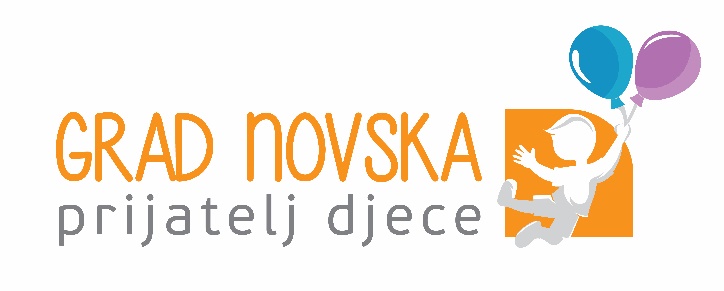 